         Casa dei Musicisti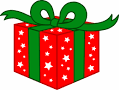        Sabato 2 e Domenica 3 Dicembre 2017                       Mercatino di Natale              dalle ore 10.00 alle ore 18.00Un’opportunità speciale per conoscere un luogo storico di Milano e acquistare piccoli pensieri per i Vostri Cari!Tutti i prodotti esposti sono stati realizzati dagli Ospiti e Volontariche con molta passione si dedicano ai Laboratori di Fiori, Pittura, Maglieria, Bijoux e Decoupage.L’intero ricavato sarà devoluto al Progetto di Adozione a Distanza sostenuto dai Laboratori degli Ospiti di Casa Verdi.Casa di Riposo per Musicisti – Fondazione Giuseppe VerdiPiazza Buonarroti, 29 – Milanotel. 02/4996009